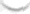 PravaraInstituteofResearchandEducationinNaturalandSocialSciences'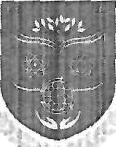 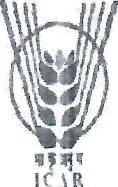 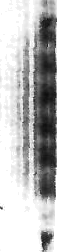 KRISHIVIGYANKENDRABabhaleshwar-413737,Tal.Rahata,PIRENS	Dist.AhmednagarTel.No.02422-252414,2S3612e-mailkvkahmednagar@yahoo.com	Websitewww.kvkpravara.comAdvertisementApplicationsareinvited for the following vacant post under plan scheme of Krishi Vigyan Kendra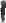 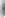 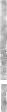 Thelastdateforreceiptofapplicationswillbe30daysfromthedateofpublication ofthis advertisementinEmploymentnews.The applicant should refer our website	kk	aa a co	or qualification, experience details &format of application.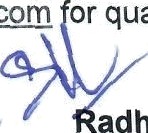 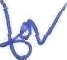 adhakrlshnaVikhePatiChairman Theapplicant shouldreferour websitewww.kvkpravara.comfor qualification, experience details andformat ofapplication.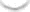 The last datefor receipt ofapplication willbe 30 days fromthe dateof publication of advertisement in Employment News.If the last date happenstobeaSundayorclosedholiday,thenextworkingdaywillbe takenascrucialdate.Thecrucialdatefordeterminingtheagelimitshall betheclosingdateforreceipt ofapplication fromcandidates.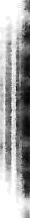 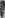 MaximumAgelimitforthePostofSeniorScientist—cum-Head.notmorethan47yearsasonclosingdateofapplication	Age limit for the post of Assistant (Office Superintendent cum Accountant)is20-30yearsasonclosingdateofapplication.4AgerelaxationforSC/ST/OBCandPwDCandidatesasperGovernmentofIndia rules.Dulysignedapplicationintheprescribedformat along withself—attested copy of certificates including proof for date of birth and self-attested photoaffixedintheapplicationshouldbeaddressedtoTheChairman, KrishiVigyanKendra(PIRENS) At.Po.Babhaleshwar, Tal.Rahata, Dist. Ahmednagar, Maharashtra Pin 413 737 by post only. The envelopeshouldbesuperscribedas“Applicationforthepostof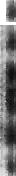 KVKitsmanagementorfundingagencywillnotberesponsibleforanypostaldelay.OnlyScreenedcandidateswillbecalledforinterview.NoTA/DAwillbe provided to attend theinterview.Employed applicants should sendtheapplication through theiremployer with No Objection CertificateIncomplete application in any form and the application received after due	• date will not be considered	Thecandidateshimself/herselfshouldconfirmhis/hereligibility for the post applied for before submission of application.Non correspondence,whatever, inthisregardshallbemade/entertained.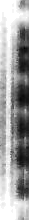 	Krishi Vigyan Kendra (PIRENS), Babhaleshwar, Dist. Ahmednagar reserves theright tofillthepost or cancel theadvertisement.ADDofNationalized Bank ofRs.300/-(non refundable) asprocessing feesdrawninfavorofKrishiVigyanKendra(PIRENS)payableatBankof Maharashtra, Babhaleshwar/ StateBankofIndia,Lonibeattachedwith application form.SC/ST and women candidates are exempted from paying processing fee.	Incompleteapplications, applications withoutsupporting documents, wiz, proof for date of birth, proof for claiming relaxation, proof of minimum/ essential qualifications, PDC or Degree Certificate and / or DD and applications received after due date will be summarily rejected without anynoticeandnocorrespondenceinthisregard willbeentertained.	Thecandidates fromNonGovernment Organizations shouldsubmitIT Returns ofthelastthreeyearsissuedbyITTracesiteoftheGovernment of India.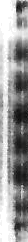 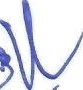 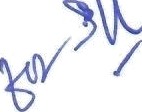 RadhakrishnaVikhePatilChairmanKVK(PIRENS)ApplicationForm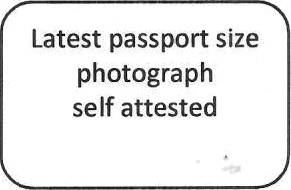 To,TheChairmanKrishiVigyanKendra(PIRENS)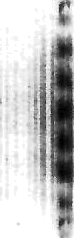 At.PoBabhaleshwarTal.RahataDist.Ahmednagar413737(Maharashtra)Sub — Application for the post of 	Ref—Advertisement inEmployment News.1,Fullname(InBlockLetters)(Firstname)	(Middlename)AddressforcorrespondencewithemailidTelephone No. -	MobileNo.		(Surname)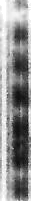 Det	ofDay	MonthYearAgeasonclosingdate—	Year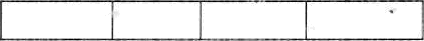 Gender—Male/FemaleMonthDays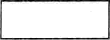 Category	-General/SC/ST/OBC/PwDEducational Qualifications(details withattestedcopies ofmark sheet and certificates of all thequalifications as required)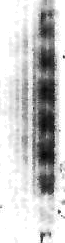 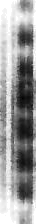 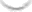 Experienceincludingpresentpost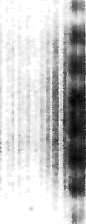 Y—Year	M-Month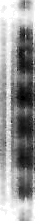 Publicationdetails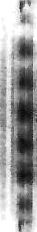 Achievements/Awards/Contributions*)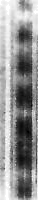 III)ExtraCurricularActivitiesII)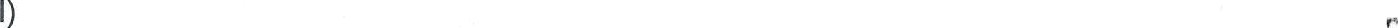 Ill)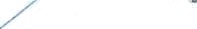 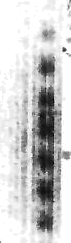 DDNo-.................................Bank	,........................................Date.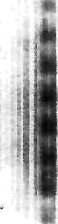 Rs. 300/- (Rupees Three Hundred only) in fa\/OF of Krishi Vigyan Kendra (PIRENS) payable at Babhaleshwar/ Loni towards payment of processing fee is enclosed herewith.Idohereby declarethat, alltheparticulars furnishedinthis application are trueand correct.I clearly understand that any false, misleading and incorrect statement or information contained here will render me liable to appropriate action as may be decidedbytheChairman,KrishiVigyanKendra(PIRENS)Babhaleshwar.List ofenclosures 1.2.3.4.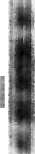 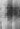 Date - Place-SignatureofapplicantNameof applicant—	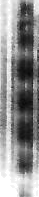 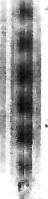 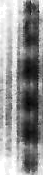 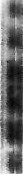 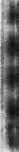 ENVELOPE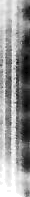 APPLICATIONFORTHEPOSTOF-..........................................................To,TheChairmanKrishiVigyanKendra(PIRENS) Babhaleshwar.TalukaRahata Dist. Ahmednagar (Maharashtra) Pin 413 737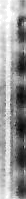 From:NamePost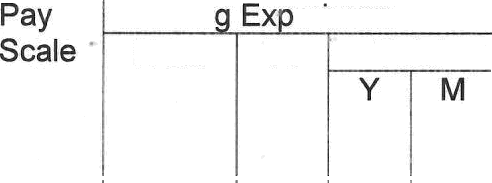 WorkinerienceDutiesPleaseReasonofheldFromTo	TotalperformedstateforOffice/FromTo	TotalinbriefwhetherleavingDivisionFromTo	TotalintheFromTo	Totalservicepost